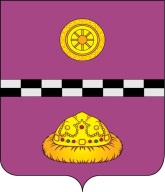 ПОСТАНОВЛЕНИЕ«13» апреля 2015 г.                                                                             №263Об отмене постановления администрации муниципального района «Княжпогостский» от 30 марта 2010 года №206«О создании нештатных аварийно-спасательныхформирований на территории муниципального района "Княжпогостский"             На основании  приказа министерства Российской Федерации по делам гражданской обороны, чрезвычайным ситуациям и ликвидации последствий стихийных бедствий от 30 июня . N 331 о внесении изменений в порядок создания нештатных аварийно-спасательных формирований, утверждённый приказом МЧС России от 23.12. 2005 №999 Об утверждении порядка создания нештатных аварийно-спасательных формирований ПОСТАНОВЛЯЮ:Отменить постановление администрации муниципального района «Княжпогостский» от 30 марта 2010 года  №206 «О создании нештатных аварийно-спасательных формирований на территории муниципального района «Княжпогостский»Руководитель администрации                                                 В.И. Ивочкин